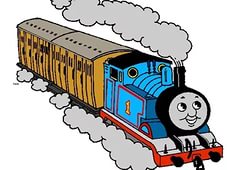 Дорогие ребята!Запомните эти ПРАВИЛА!:Категорически запрещается:- подлезать под пассажирскими платформами и железнодорожным подвижным составом, перелезать через автосцепные устройства между вагонами;-  заходить за ограничительную линию у края пассажирской платформы;- бежать по пассажирской платформе рядом с прибывающим или отправляющимся поездом;-  устраивать различные подвижные игры-  прыгать с пассажирской платформы на железнодорожные пути;- проходить по железнодорожному переезду при запрещающем сигнале светофора переездной сигнализации независимо от положения и наличия шлагбаума;- подниматься на опоры и специальные конструкции контактной сети и воздушных линий и искусственных сооружений;- прикасаться к проводам, идущим от опор и специальных конструкций контактной сети и воздушных линий электропередачи;- приближаться к оборванным проводам;- оставлять на железнодорожных путях вещи;- подходить к вагонам до полной остановки поезда, прислоняться к стоящим вагонам, осуществлять посадку и (или) высадку во время движения;- стоять на подножках и переходных площадках,  задерживать открытие и закрытие автоматических дверей вагонов, высовываться из окон вагонов и дверей тамбуров;-  подниматься на крыши железнодорожного подвижного состава